QUALIFICATION STATEMENTSedgefield SquareCredit and Criminal Policy: See attachment regarding applicant screening through CoreLogic, an applicant screen service. We accept co-signers for lack of income ONLY and they must pass the criminal and credit checks. Co-signer income MUST be 4 times the rent. We do not accept subletting.ALL required components of the application, identity verification, income verification, and required fees must be completed within 24 hours or the application will be declined.AGE REQUIREMENT:A person must be at least 18 years of age to enter into a lease agreement with this company.DOCUMENTATION REQUIRED AT APPLICATION:All household members 18 years and older must present state/federal-issued identification and a social security card.Applicants with no social security number: In lieu of a social security number to verify credit and criminal status such applicant may be approved with verification of employment and income. A valid passport, U.S. or Foreign, or other government photo ID, and a valid work or student visa is required.EMPLOYMENT:All applicants must be gainfully employed, verifiable through their company’s personnel office, or have proof of adequate income from other sources. The applicant’s income must be approximately three (3) times the amount of the market rent. If the applicant is self-employed, a verifiable tax statement showing earnings from the previous year must be available.ROOMMATES:Each roommate must complete an application and pay an application fee. The combined gross income of all roommates must equal three times the rent. Each roommate will be required to pass the background and credit check. (NO PARTIAL PAYMENTS ACCEPTED)DEPOSIT, FEES, AND DISCOUNT INFORMATION: WE DO NOT ACCEPT CASH: App/Admin fees Due at time of Application PET POLICY:BREED RESTRICTIONS APPLY: We allow dogs and cats with a weight limit of 75 pounds at maturity. Maximum 2 pets. Must have all current vaccinations/records required plus a photo verification. Residents are responsible for any damage to the interior or exterior of the apartment. Residents are responsible for any damages or waste from pets in common areas of the apartment community and are required to obey all city, county, and state laws. Small fish tanks under 10 gallons. LEASE TERMS/CLAUSES:12 month leases are offered. (After the lease expires, Month to Month leases is available but are subject to paying market rent plus an additional fee of $200 per month.)A FULL SIXTY (60) DAY WRITTEN NOTICE IS REQUIRED WHEN MOVING OUT. WE DO NOT ACCEPT VERBAL NOTICE TO VACATE. EARLY LEASE TERMINATIONIn order to terminate a lease before the expiration date, the resident is required to give a full sixty (60) day written notice. The resident is responsible for the rent for the entire 60 days. An Early Termination Settlement is negotiated, and a fee agreed upon by both resident and management will be due to management. This fee will cover liquidated damages.RENT:Rent is due on the 1st day of each month. If rent is paid after the 5th day, a late fee of 5% of the rent is charged and must be paid by CASHIERS CHECK OR MONEY ORDER. If rent is not paid by the 12th of the month, eviction papers will be filed.OCCUPANCY:In keeping with approved housing, the occupancy of a one bedroom is limited to (2) person. The occupancy of a two bedroom is limited to not more than (4) persons. 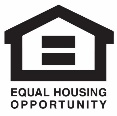 (Revised 9/8/2022)                                      4215 Bernau Ave.                                      4215 Bernau Ave.Greensboro, NC 27407                                      Phone: (336) 490-2835Email: manager@sedgefieldsquareapts.comApplication Fee$50 per person 18 and over (Non-refundable)	Administration Fee$150 in total – Refundable within 72 hrs Security Deposit$200 with approved credit or up to a full month’s rent with credit conditions Pet Fee$400 per pet – 2nd pet $400 – Maximum of two pets allowed.Max 75 lbs. - Breed restrictions applied. Pet RentPest Control Trash Fee$35 monthly rent per pet$5 monthly fee$9 monthly feeRequired Liability Insurance$12 monthly or you may opt to have Liability Insurance through your own insurance companyPreferred Employer Discounts$50 off Security Deposit Preferred Employers are:Greensboro/Guilford County Fire departments, Guilford Sheriff’s office, Greensboro City Police, Guilford EMS, State, County and City employees, Cone Health Employees, Guildford County Schools, and Active-Duty or Military Veteran. 